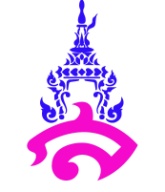 แผนการจัดการเรียนรู้ที่ ๖หน่วยการเรียนรู้ที่  ๔                                                               เรื่อง ลิพิดชื่อรายวิชา     เคมี๔ (ว ๓๓๒๒๔)		             	              กลุ่มสาระการเรียนรู้    วิทยาศาสตร์       	ชั้น  มัธยมศึกษาปีที่ ๖		ภาคเรียนที่   ๑		ปีการศึกษา ๒๕๖๒		เวลา     ๘   ชั่วโมงผู้สอน อาจารย์ยุทธนา รัตนสุวรรณ			            			       	    ผลการเรียนรู้๒๕.ศึกษาค้นคว้า อภิปราย นำเสนอสารชีวโมเลกุลประเภทลิพิด  ยกตัวอย่างที่พบในชีวิตประจำวัน	๒๖.สืบค้นข้อมูล สำรวจตรวจสอบ วิเคราะห์  อภิปรายเกี่ยวกับสมบัติ โครงสร้าง การละลาย และปฏิกิริยาของไขมันและน้ำมัน	๒๗.ทำการทดลอง  วิเคราะห์ข้อมูล แปลความหมาย อภิปราย ปฏิกิริยาไฮโดรลิซิสน้ำมันหรือไขมันด้วยโซเดียมไฮดรอกไซด์	๒๘.สืบค้นข้อมูล  นำเสนอเป็นแผนภูมิเพื่อเปรียบเทียบการทำความสะอาดของสบู่และผงซักฟอก  และอธิบายโทษของการใช้ผงซักฟอก	๒๙.สืบค้นข้อมูล  อภิปราย นำเสนอสารลิพิดกลุ่มของฟอสโฟลิพิด   ไข  และ       สเตรอยด์	๓๐.สืบค้นข้อมูล วิเคราะห์ อภิปราย เพื่อศึกษาองค์ประกอบ  แหล่งที่พบ หน้าที่  โครงสร้าง  และประเภทของกรดนิวคลีอิกจุดประสงค์การเรียนรู้	๑. อภิปราย นำเสนอสารชีวโมเลกุลประเภทลิพิด  ยกตัวอย่างที่พบในชีวิตประจำวัน	๒.อภิปราย นำเสนอสารลิพิดกลุ่มของฟอสโฟลิพิด   ไข  และ       สเตรอยด์	๓.ทำการทดลองเพื่อตรวจสอบลิพิดในอาหารได้สาระการเรียนรู้/ความรู้ลิพิด เป็น สารชีวะโมเลกุลที่ประกอบด้วยธาตุหลัก 3 ชนิด คือ C, H และ O ลิพิดที่มีสถานะเป็นของแข็งเช่น ไขมัน ส่วนลิพิดที่มีสถานะเป็นของเหลว เช่น น้ำมัน มีความสำคัญต่อสิ่งมีชีวิตในแง่ที่เป็นทั้งแหล่งพลังงานของส่วนประกอบเนื้อเยื่อ และฮอร์โมน ลิพิดส่วนใหญ่เป็นสารประกอบของกรดไขมันกับกลีเซอรอลไขมันและน้ำมัน มีหน้าที่ดังนี้1. ป้องกันการสูญเสียน้ำ ทำให้ผิวหนังชุ่มชื้น2. ป้องกันการสูญเสียความร้อน ช่วยให้ร่างกายอบอุ่น3. ป้องกันการกระแทกต่ออวัยวะภายใน4. ช่วยทำให้ผมและเล็บมีสุขภาพดี5. ช่วยละลายวิตามิน A, D, E และ Kทักษะ / กระบวนการ	๑. การอภิปราย	๒. การจำแนก	๓. การสืบค้นข้อมูล	๔. การนำความรู้ไปใช้ในชีวิตประจำวันคุณลักษณะอันพึงประสงค์	๑. ใฝ่เรียนรู้	๒. มุ่งมั่นในการทำงาน	๓. เห็นคุณค่าของการนำความรู้ไปใช้ในชีวิตประจำวันสมรรถนะสำคัญของผู้เรียน 	๑. ความสามารถในการสื่อสาร	๒. ความสามารถในการคิด	๓. ความสามารถในการใช้เทคโนโลยีกิจกรรมพัฒนาผู้เรียน		ขั้นกระตุ้นความสนใจเปิดประตูสู่การเรียนรู้ (engagement)- สร้างและกระตุ้นความสนใจ เพื่อเตรียมความพร้อมในการเรียนโดยการตั้งคำถามตามเนื้อหาสาระในแต่ละคาบ ทั้งนี้เพื่อกระตุ้นให้นักเรียนสามารถเตรียมบทเรียนและเป็นการเปิดประตูสู่การเรียนรู้ (engagement) ที่ผู้เรียนจะสามารถแสวงหาและสร้างองค์ความรู้ขึ้นมาเองได้อีกทางหนึ่งขั้นสำรวจและค้นหา (exploration)- ใช้กิจกรรมการสำรวจ (exploration) การทดลอง การสำรวจ การสืบค้นด้วยวิธีการทางวิทยาศาสตร์ โดยเทคนิคการเรียนรู้จะดำเนินการโดยผู้เรียนเอง จากสื่อต่างๆ เช่น หนังสือสิ่งพิมพ์ internet ใบงานใบความรู้ โดยครูมีหน้าที่คอแนะนำขั้นการอธิบายและลงข้อสรุป (explanation)-นำความรู้ที่ได้จากขั้นตอนที่ ๑ และ ๒ จากกิจกรรมการทดลอง เมื่อมีข้อมูล ข้อสนเทศเพียงพอมาวิเคราะห์ แปรผล สรุปผล และนำเสนอผลที่ได้ในรูปแบบต่างๆ เพื่อสนับสนุนสมมติฐานที่ตั้งไว้ โต้แย้งกับสมมติฐานที่ตั้งไว้ เพื่อกระตุ้นให้เกิดการเรียนรู้และสร้างองค์ความรู้ต่อไปได้ขั้นขยายความรู้ (elaboration)-นำความรู้ที่สร้างขึ้นมาเชื่อมโยงความรู้เดิม เพิ่มเติมความรู้ใหม่ให้กว้างขวางขึ้น นักเรียนมีโอกาสปรับแนวคิดหลักของตนให้สอดคล้องและสัมพันธ์กับแนวคิดทางวิทยาศาสตร์ที่เป็นสากล โดยไม่คลาดเคลื่อนจากข้อเท็จจริงขั้นประเมินผล (evaluation)-ครูเปิดโอกาสให้นักเรียนได้ตรวจสอบแนวคิดหลักของตนเองที่ได้เรียนรู้มาแล้ว โดยอาจประเมินผลด้วยตนเองด้วยแบบประเมินต่างๆ ว่าสอดคล้องมีความถูกต้องและสอดคล้องหรือไม่ โดยข้อสรุปจะนำไปใช้ในการศึกษาขั้นต่อไป รวมทั้งการประเมินของครูผู้สอนด้วยแบบทดสอบและแบบประเมินที่เตรียมไว้ในแต่ละคาบเรียนสื่อและแหล่งการเรียนรู้/สื่อ	๑. ใบความรู้ เรื่อง สมบัติของธาตุตามตารางธาตุ	๒.  Power point เรื่อง สมบัติของธาตุตามตารางธาตุแหล่งเรียนรู้		๑. หนังสือเรียนเพิ่มเติม เคมี ม.๔-๖ เล่ม ๑ (สสวท)	๒. ห้องสมุด	๓. อินเตอร์เน็ตการวัดและการประเมินผลบันทึกหลังสอนผลการสอน............................................................................................................................................................................................................................................................................................................................................................................................ปัญหา/อุปสรรค ............................................................................................................................................................................................................................................................................................................................................................................................ข้อเสนอแนะ/วิธีแก้ไข............................................................................................................................................................................................................................................................................................................................................................................................						 ลงชื่อ ..................................................................... 							  ( นายยุทธนา รัตนสุวรรณ )ความเห็นของรองผู้อำนวยการโรงเรียนฝ่ายวิชาการ	.................................................................................................................................................................................							      ลงชื่อ ..................................................................... 							                   (......................................................)							                  รองผู้อำนวยการโรงเรียนฝ่ายวิชาการหน่วยการเรียนรู้ที่สาระสำคัญชื่อหน่วยการเรียนรู้เวลา(ชั่วโมง)น้ำหนักคะแนน๖- 	ไขมันและน้ำมัน-	โครงสร้าง สมบัติและปฏิกิริยาของไขมันและน้ำมัน-	ฟอสโฟลิพิด-	กรดนิวคลีอิกลิพิด๒๒๒๒๘เป้าหมายหลักฐานเครื่องมือวัดเกณฑ์การประเมินสาระสำคัญ   - อธิบายคุณลักษณะของลิพิด- ใบความรู้ ลิพิด- สื่อการสอนลิพิด- ความถูกต้องของเนื้อหา- ความครบถ้วนของเนื้อหาคุณลักษณะมุ่งมั่นในการทำงาน- Power point เรื่อง ลิพิด- สื่อการสอน ลิพิด- เนื้อหาต้องถูกต้อง- เนื้อหาต้องครบถ้วน สมบูรณ์